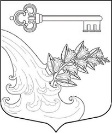 АДМИНИСТРАЦИЯ УЛЬЯНОВСКОГО ГОРОДСКОГО ПОСЕЛЕНИЯ ТОСНЕНСКОГО РАЙОНА ЛЕНИНГРАДСКОЙ ОБЛАСТИПОСТАНОВЛЕНИЕ (ПРОЕКТ)О снятии особого противопожарного режима на территории Ульяновского городского поселения Тосненского района Ленинградской области В соответствии с Федеральными законами Российской Федерации от 21.12.1994 № 69-ФЗ «О пожарной безопасности», от 06.10.2003 № 131-ФЗ «Об общих принципах организации местного самоуправления в Российской Федерации»,  Постановлением Правительства Ленинградской области от 06.10. 2023 года № 689 «О снятии особого противопожарного режима на территории Ленинградской области», Уставом Ульяновского городского поселения Тосненского района  Ленинградской области в связи со снижением пожарной опасности на территории Ульяновского городского поселения Тосненского района Ленинградской области, администрация Ульяновского городского поселения Тосненского района Ленинградской областиПОСТАНОВЛЯЕТ:1.Снять особый противопожарный режим на территории Ульяновского городского поселения Тосненского района Ленинградской области ранее введенный постановлением администрации Ульяновского городского поселения Тосненского района Ленинградской области № 441 от 21.06.2023 года.2.Признать утратившим силу постановление администрации Ульяновского городского поселения Тосненского района Ленинградской области № 441 от 21.06.2023 «Об установлении особого противопожарного режима на территории Ульяновского городского поселения Тосненского района Ленинградской области». 3.Опубликовать настоящее постановление в газете «Тосненский вестник» и разместить на официальном сайте администрации www.admsablino.ru.4.Настоящее постановление вступает в силу с момента официального опубликования.5.Контроль за исполнением постановления оставляю за собой.Глава администрации						            К.И. Камалетдинов______________№ ___